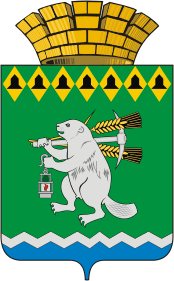 Дума Артемовского городского округаVII созыв  заседание       РЕШЕНИЕот 30 ноября 2023 года                                      			           №_____О повестке   заседания Думы Артемовского городского округаВ соответствии со статьей 11 Регламента Думы Артемовского городского округа, принятого решением Думы от 13 октября 2016 года   № 11,Дума Артемовского городского округа РЕШИЛА:Утвердить повестку  заседания Думы Артемовского городского округа:О результатах публичных слушаний по обсуждению проекта решения Думы Артемовского городского округа «О внесении изменений в Устав Артемовского городского округа». Докладывает Владимир Степанович Арсенов, председатель Думы Артемовского городского округа. О внесении изменений в Устав Артемовского городского округа.   Докладывает Елена Витальевна, заведующий юридическим отделом Администрации Артемовского городского округа.О назначении и проведении публичных слушаний по проекту по обсуждению проекта решения Думы Артемовского городского округа  «Об утверждении  бюджета   Артемовского городского округа на 2024 год и плановый период 2025 и 2026 годов». Докладывает Владимир Степанович Арсенов, председатель Думы Артемовского городского округа. О внесении изменений в решение Артемовской Думы от 17.11.2005 № 576 «О земельном налоге на территории Артемовского городского округа». Докладывает Наталия Николаевна Шиленко, начальник Финансового управления Администрации Артемовского городского округа.О внесении изменений в Положение о порядке проведения конкурса на замещение вакантной должности муниципальной службы в органах местного самоуправления Артемовского городского округа, утвержденное решением Думы Артемовского городского округа от 26.04.2012 № 80. Докладывает Дарья Павловна Мальченко, заведующий отделом организации и  обеспечения деятельности  Администрации Артемовского городского округа.О внесении изменений в Положение об Управлении культуры Администрации Артемовского городского округа. Докладывает Е.Б.Сахарова, начальник Управления культуры Администрации Артемовского городского округа О внесении  изменений в Программу приватизации муниципального имущества Артемовского городского округа на 2022 – 2024 годы. Докладывает Евгения Павловна Кинзельская, начальник Управления муниципальным имуществом Администрации Артемовского городского округа.Об утверждении тарифов на услуги коммунальной бани, оказываемые муниципальным  унитарным предприятием Артемовского городского округа «Люкс-Сервис». Докладывает Анастасия Илдаровна Угланова, начальник Управления по городскому хозяйству и жилью Администрации Артемовского городского округа.Председатель ДумыАртемовского городского округа 		                                      В.С.Арсенов